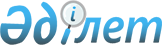 Об отмене постановлений Правительства Республики Казахстан от 8 декабря 2020 года № 831 "О некоторых вопросах акционерного общества "Фонд национального благосостояния "Самрук-Қазына" и от 4 декабря 2021 года № 863 "О внесении изменения в постановление Правительства Республики Казахстан от 8 декабря 2020 года № 831 "О некоторых вопросах акционерного общества "Фонд национального благосостояния "Самрук-Қазына"Постановление Правительства Республики Казахстан от 5 февраля 2024 года № 69
      Правительство Республики Казахстан ПОСТАНОВЛЯЕТ:
      1. Отменить: 
      1) постановление Правительства Республики Казахстан от 8 декабря 2020 года № 831 "О некоторых вопросах акционерного общества "Фонд национального благосостояния "Самрук-Қазына";
       2) постановление Правительства Республики Казахстан от 4 декабря 2021 года № 863 "О внесении изменения в постановление Правительства Республики Казахстан от 8 декабря 2020 года № 831 "О некоторых вопросах акционерного общества "Фонд национального благосостояния "Самрук-Қазына".
      2. Настоящее постановление вводится в действие со дня его подписания.
					© 2012. РГП на ПХВ «Институт законодательства и правовой информации Республики Казахстан» Министерства юстиции Республики Казахстан
				
      Премьер-МинистрРеспублики Казахстан

 А. Смаилов
